ПЕРЕЛІК БЕНЕФІЦІАРІВ ЗА ДОГОВОРОМЯкщо Бенефіціарами є фізичні особи: Прізвищ е, Ім'я, По батькові (за наявності)_____________________ Громадянство______________________ Дата народження___________РНОКПП____________Паспорт/інший документ, що посвідчує особу (Серія(за наявності), Номер, Дата видачі, Ким виданий) ______________Зареєстроване місце проживання/перебування в Україні (Індекс, Місто, Область, Вулиця, будинок, квартира) __________________Унікальний номер запису в Єдиному демографічному реєстрі (за наявності)________Сума, що належна до Виплати Бенефіціару________________Якщо Бенефіціарами є юридичні особи: Повне найменування юридичної особи_______________Країна реєстрації_____________Ідентифікаційний номер юридичної особи_________________Місцезнаходження юридичної особи______________Відомості про керівника юридичної особи______________Сума, що належна до Виплати Бенефіціару_______________Банк__________________ 					Клієнт__________________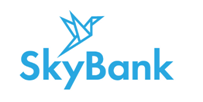 Додаток № 13(редакція діє з «14» грудня 2022 р.згідно з рішенням Правління АТ «СКАЙ БАНК» протокол № 65/1 від «07» грудня 2022 р.) до Публічного договору про  комплексне банківське обслуговування фізичних осіб АТ «СКАЙ БАНК»